Памятка для родителей и детей.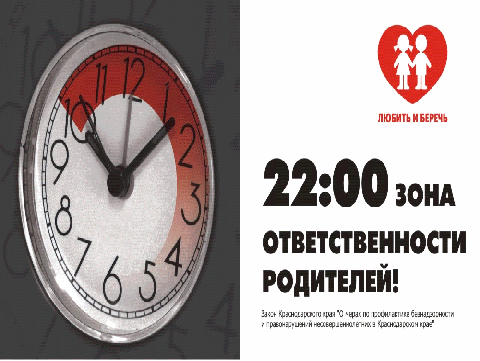 Закон Краснодарского края от 21.07.2008 года № 1539-КЗ«О мерах профилактики безнадзорности и правонарушений несовершеннолетних  в Краснодарском крае».Приоритеты закона.Строго запрещается находиться (пребывать) в общественных местах без сопровождения родителей (законных представителей), родственников или ответственных лиц:-  несовершеннолетним в возрасте до 7 лет – круглосуточно;-  несовершеннолетним в возрасте от 7 до 14 лет – с 21.00 до 6.00;-  несовершеннолетним в возрасте от 14 лет до достижения совершеннолетия с 22.00 до 6.00.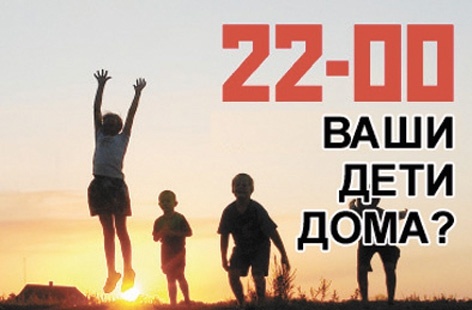 В настоящем Законе используются следующие понятия:Учебное время – время занятий (мероприятий) в образовательном учреждении согласно расписанию;Общественные места – место общего пользования, в том числе улицы, скверы, автомобильные и железные дороги, как в пределах населенного пункта, так и между населенными пунктами, места общественного пользования в жилых домах – лестничные площадки, лестницы, коридоры и т. д., территории прилегающие к жилым домам и образовательным учреждениям; места предназначенные для использования в сфере развлечения, досуга и торговли, территории вокзалов, водоемы и прилегающие к ним территории, иные места определяемые как общественные. ВНИМАНИЕ!        Тебе всегда окажут необходимую психологическую и правовую помощь по телефонам:4-77-78 – комиссия по делам несовершеннолетних и защите их прав при администрации МО  Тимашевский  район.4-13-69 – отдел по вопросам семьи и детства МО  Тимашевский район. 55-4-29 – МБДОУ  д/с № 20